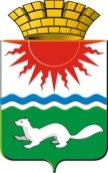 ГЛАВА СОСЬВИНСКОГО ГОРОДСКОГО ОКРУГАПОСТАНОВЛЕНИЕот 22.12.2021 № 44                                                                           п.г.т. СосьваО внесении изменений в постановлениеглавы Сосьвинского городского округа от 23.03.2020 № 13 «О введении на территории Сосьвинского городского округа режима повышенной готовности и принятии дополнительных мер по защите населения от новой коронавирусной инфекции (2019-nCoV)»В связи с Указами Губернатора Свердловской области: от 08.06.2020№ 282-УГ, от 15.06.2020 № 317-УГ, от 19.06.2020 № 328-УГ, от 22.06.2020 № 329-УГ, от 23.06.2020 № 332-УГ, от 26.06.2020№ 335-УГ, от 29.06.2020 № 338-УГ, от 30.06.2020 № 340-УГ, от 06.07.2020 № 356-УГ, от 13.07.2020 № 372-УГ, от 20.07.2020 № 382-УГ, от 27.07.2020№ 411-УГ, от 31.07.2020 № 421-УГ, от 03.08.2020 № 425-УГ, от 10.08.2020 №452-УГ, от 17.08.2020 № 455-УГ, от 24.08.2020 № 456-УГ, от 28.08.2020 № 478-УГ, от 31.08.2020 № 479-УГ, от 07.09.2020 № 490-УГ, от 14.09.2020 № 501-УГ, от 21.09.2020 № 504-УГ, от 28.09.2020 № 515-УГ, от 05.10.2020 № 524-УГ, от 12.10.2020 № 541-УГ, от 26.10.2020 № 589-УГ, от 28.10.2020 № 594-УГ,от06.11.2020 № 605-УГ, от 13.11.2020 № 607-УГ, от 20.11.2020 № 640-УГ, от 27.11.2020 № 648-УГ, от 07.12.2020 № 665-УГ, от 11.12.2020 № 689-УГ, от 18.12.2020 № 711-УГ, от 25.12.2020 № 739-УГ, от 18.01.2021 № 7-УГ, от 01.02.2021 № 39-УГ, от 04.02.2021  №  46-УГ, от 15.02.2021 № 64-УГ, от 01.03.2021 № 116-УГ, от 15.03.2021 № 137-УГ, от 25.03.2021 № 176-УГ, от 13.10.2021 № 598-УГ, от 22.10.2021 № 613-УГ, от 27.10.2021 № 616-УГ, от 02.11.2021 № 624-УГ.от10.11.2021 № 626-УГ, от 24.11.2021 № 670-УГ, от 10.12.2021 № 717-УГ, от 21.12.2021 № 753-УГ:«О внесении изменений в Указ Губернатора Свердловской области: от 18.03.2020 № 100-УГ «О введении на территории Свердловской области режима повышенной готовности и принятии дополнительных мер по защите населения от новойкоронавирусной инфекции (2019-nCoV)», руководствуясь статьями 27, 30, 45 Устава Сосьвинского городского округаПОСТАНОВЛЯЮ:               1. Внести в постановление главы Сосьвинскогогородского округа от 23.03.2020 № 13 «О введении на территории Сосьвинского городского округа режима повышенной готовности и принятия мер по защите населения от новой коронавирусной инфекции (2019-nCoV)»(в редакции постановлений главыСосьвинского городского округа: от 09.06.2020 № 41, от 15.06.2020 № 43, от 19.06.2020 № 44, от 23.06.2020 № 45, от 25.06.2020 № 46, от 26.06.2020 № 47, от 29.06.2020 № 48, от 02.07.2020 № 49, от 07.07.2020 № 50, от 14.07.2020 № 51, от21.07.2020 № 57, от 28.07.2020 № 60, от03.08.2020 № 62, от 04.08.2020 № 63, от 11.08.2020 № 65, от 18.08.2020 № 66, от 25.08.2020 № 67, от 28.08.2020 № 68, от 01.09.2020 № 69, от 08.09.2020 № 70,от 15.09.2020 № 71, от 21.09.2020 № 72,от 29.09.2020 № 75, от 06.10.2020 №76, от 13.10.2020 № 77, от 27.10.2020 № 78, от 29.10.2020 № 79, от 09.11.2020 № 81, от 16.11.2020 № 82, от 23.11.2020 № 83,от 30.11.2020 № 85, от 07.12.2020 № 86, от 14.12.2020 № 87, от 21.12.2020 № 89, от 25.12.2020 № 90, от 18.01.2021 № 3, от 01.02.2021 № 5, от 05.02.2021 №6, от 16.02.2021 № 8, от 02.03.2021 № 11, от 15.03.2021 № 13,от 26.03.2021 № 14,  от 13.10.2021 № 29, от 25.10.2021 № 30,от 27.10.2021 № 32, от 03.11.2021 № 33, от 26.11.2021  № 39, от 10.12.2021 № 41,следующие изменения:        1) пункт 3 после части пятой дополнить частью следующего содержания: «Установить, что с 22 декабря 2021 года по 20 января 2022 года наличие QR-кода или медицинских документов, указанных в части первой настоящего пункта, не требуется при посещении торговых, торгово-развлекательных центров и комплексов, а также расположенных в них объектов и организаций, заисключением кинотеатров (кинозалов).»;2) пункт3-1 дополнить частью второй следующего содержания:«Установить, что с 22 декабря 2021 года по 20 января 2022 года оказание услуг общественного питания в период с 23 часов до 6 часов допускается с соблюдением требований, предусмотренных частями первой - третьей пункта 3 настоящего постановления.».2. Опубликовать настоящее постановление в газете «Серовский рабочий» и разместить на официальном сайте администрации Сосьвинского городского округа.3.  Контроль исполнения настоящего постановления оставляю за собой.Глава Сосьвинского городского округа                                     Г.Н. МакаровЛ И С Т    С О Г Л А С О В А Н И Япроекта постановления главыСосьвинского городского округаЗаголовок постановления: О внесении изменений в постановление главы Сосьвинского городского округа от 23.03.2020 № 13 «О введении на территории Сосьвинского городского округа режима повышенной готовности и принятии дополнительных мер по защите  населения от новой коронавирусной инфекции (2019-nCoV)»Постановление разослать: 01, 03, 04, 07, 08, 09, 10, 11, 12, 13, 17, 18,  начальнику ММО МВД России «Серовский», ГКПТУ СО «ОПС Свердловской области № 6», МКУ «УГЗ и ХО СГО».Исполнитель, телефон: С.В. Калякин, специалист по ГО, ЧС МКУ «Управление гражданской защиты и хозяйственного обслуживания Сосьвинского городского округа», тел.  8(34385) 98-112 (203).ДолжностьФамилияи инициалыСроки и результаты согласованияСроки и результаты согласованияСроки и результаты согласованияДолжностьФамилияи инициалыДата поступления на согласованиеДатасогласованияЗамечания и подписьЗаместитель главы администрации Сосьвинского городского округа по экономике, финансам и социальным вопросам.М.В. Семакина Заведующий организационным отделом администрации Сосьвинского городского округаЮ.Г.Колесниченко Заведующийотделом муниципальной службы юридической и кадровой работы администрации Сосьвинского городского округаО. Р. ТарковскаяДиректорМКУ «УГЗ и ХО СГО»    Д.А. Зуев